Námskeiðslýsing
Farið er í gegnum grunnatriði í notkun á tölvum og forrit sem tengjast Office 365 
Vafrar og netið – Rafræn samskipti – Myndvinnsla o.fl. 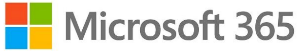 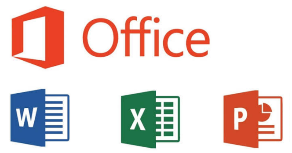 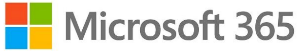 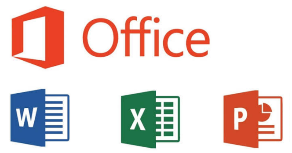 Námsmarkmið
Eftir námskeiðið eiga nemendur að Hafa öðlast þekkingu, hæfni og leikni í: Glærugerð og kynningarforritum, ritvinnslu og töflureikni Hafa kynnt sér siðfræði netsins, höfundarétt, upplýsingalög, stafræna borgaravitund og persónuverndGeta skráð heimildir samkvæmt APA-staðli Geta nýtt sér netið í upplýsingaleit og samskiptum til að verða virkir tölvunotendurGeta notað upplýsingatækni og hjálpargögn í tungumálanámi o.fl. NámsmatPróf í Word	30%Próf í Excel	30%Verkefnaskil	40%VerkefnaskilPowerPoint 	3 verkefni Word 	14 verkefni Excel 	19 verkefniVefverkefni	3 verkefniKennslubók: Office 2019/365
eftir Jóhönnu Geirsdóttur.Bókin fæst m.a. í A4 (Skeifu)
Pennanum/Eymundsson 
(Kringlu og Smáralind)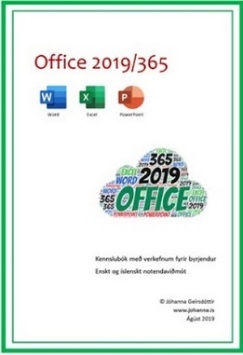 Verkefnin í kennslubókinni eru óunnin á vefsíðunni johanna.is
Á síðunni eru einnig myndskeið og sýnishorn af fullunnum verkefnum. Verkefnum er skilað inn á kennsluvefinn inna.is  –  Ath. Skilaskylda er á verkefnum.Verkefnin í kennslubókinni eru óunnin á vefsíðunni johanna.is
Á síðunni eru einnig myndskeið og sýnishorn af fullunnum verkefnum. Verkefnum er skilað inn á kennsluvefinn inna.is  –  Ath. Skilaskylda er á verkefnum.Verkefnin í kennslubókinni eru óunnin á vefsíðunni johanna.is
Á síðunni eru einnig myndskeið og sýnishorn af fullunnum verkefnum. Verkefnum er skilað inn á kennsluvefinn inna.is  –  Ath. Skilaskylda er á verkefnum.Windows-umhverfiðUpplýsingatæknibyltingarMöppurMyndvinnsla o.fl. Vefverkefni 1 (Skiladagur 14. nóvember)23.8.PowerPoint – Sway/Prezi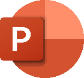 Windows-umhverfiðUpplýsingatæknibyltingarMöppurMyndvinnsla o.fl. Vefverkefni 1 (Skiladagur 14. nóvember)23.8.Verkefni 2 og 3 í PowerPointVerkefni 5 – Kynning 
  Nemendur velja hvort kynningin er unnin
  í PowerPoint, Sway og/eða Prezi Windows-umhverfiðUpplýsingatæknibyltingarMöppurMyndvinnsla o.fl. Vefverkefni 1 (Skiladagur 14. nóvember)23.8.Verkefni 2 og 3 í PowerPointVerkefni 5 – Kynning 
  Nemendur velja hvort kynningin er unnin
  í PowerPoint, Sway og/eða Prezi Skiladagur á PP-verkefnum 
er 14. nóvemberWord – C- og D-hluti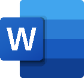 Póstur (Gmail), Google o.fl.Netið – VafrarLeit á netinuHagnýtar vefsíður Skráning heimilda og sniðmát Vefverkefni 2 (Skiladagur 14. nóvember)30.8.Verkefni 1, 4, og 6Póstur (Gmail), Google o.fl.Netið – VafrarLeit á netinuHagnýtar vefsíður Skráning heimilda og sniðmát Vefverkefni 2 (Skiladagur 14. nóvember)6.9.Verkefni 8, 10 og 11Póstur (Gmail), Google o.fl.Netið – VafrarLeit á netinuHagnýtar vefsíður Skráning heimilda og sniðmát Vefverkefni 2 (Skiladagur 14. nóvember)13.9.Verkefni 12, 13 og 16Skiladagur á Word-verkefnum er 10. október kl. 23:40Póstur (Gmail), Google o.fl.Netið – VafrarLeit á netinuHagnýtar vefsíður Skráning heimilda og sniðmát Vefverkefni 2 (Skiladagur 14. nóvember)20.9.Verkefni 21, 22 og 23 Skiladagur á Word-verkefnum er 10. október kl. 23:40Póstur (Gmail), Google o.fl.Netið – VafrarLeit á netinuHagnýtar vefsíður Skráning heimilda og sniðmát Vefverkefni 2 (Skiladagur 14. nóvember)27.9.Verkefni 24 og 25 Skiladagur á Word-verkefnum er 10. október kl. 23:40Mánudagur 11. október      Próf í Word      Leyfilegt er að hafa kennslubókina við höndinaExcel – F-hluti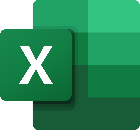 SamskiptamiðlarUpplýsingafræðiPersónuverndFormsVefverkefni 3 (Skiladagur 14. nóvember)18.10.Verkefni 2, 3, 4, 5 og 7 SamskiptamiðlarUpplýsingafræðiPersónuverndFormsVefverkefni 3 (Skiladagur 14. nóvember)25.10.Verkefni 8, 9 ,10, 11 og 12SamskiptamiðlarUpplýsingafræðiPersónuverndFormsVefverkefni 3 (Skiladagur 14. nóvember)1.11.Verkefni 13, 14, 15, 17 og 19Skiladagur á Excel-verkefnum er 14. nóvember kl. 23:40SamskiptamiðlarUpplýsingafræðiPersónuverndFormsVefverkefni 3 (Skiladagur 14. nóvember)8.11.Verkefni 20, 23, 25 og 26Skiladagur á Excel-verkefnum er 14. nóvember kl. 23:40Mánudagur 15. nóvember      Próf í Excel      Leyfilegt er að hafa kennslubókina við höndina